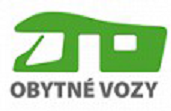 Provozní řád půjčovny paddleboardů1. Nájemce je povinen předložit platný průkaz totožnosti, a alespoň jeden další platný průkaz totožnosti jiné osoby, anebo složit zálohu v dohodnuté výši.2. SUP se pronajímá na dohodnutou dobu. Dobou nájmu se rozumí čas od doby převzetí SUP až do doby jeho vrácení.3. Nájemné je splatné ihned pří převzetí SUP4. Nájemné se nevrací, i když doba pronájmu nebude zcela využita. 5. Podpisem nájemní smlouvy nájemce přebírá odpovědnost za převzatý SUP. 6. Nájemce je při převzetí SUP povinen zkontrolovat jeho stav a ihned vytknout viditelné vady či poškození.7. Nájemce je povinen užívat SUP řádně a v souladu s účelem, jemuž slouží, a chránit jej před poškozením, ztrátou nebo zničením. 8. Dojde-li k poškození, ztrátě nebo zničení SUP, je nájemce povinen oznámit to bez zbytečného odkladu provozovateli. Byla-li nájemcem složena záloha, je pronajímatel oprávněn tuto zálohu použít na úhradu vzniklé škody. Za běžné opotřebení způsobené řádným užíváním nájemce neodpovídá. Povinnost nájemce nahradit škodu se řídí ustanoveními občanského zákoníku o odpovědnosti za škodu. 9. Nájemce užívá SUP na vlastní nebezpečí. Provozovatel nenese odpovědnost za jakoukoliv škodu, kterou při užívání SUP způsobí nájemce sobě nebo druhým. 10. Povinností každého nájemce je seznámit se se stručným výtahem z řádu plavební bezpečnosti a dodržovat jej. 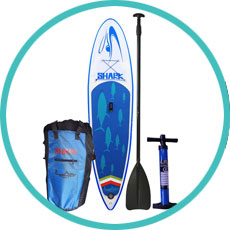 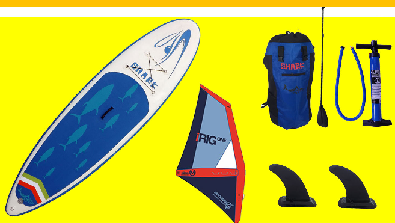 Postav se a pádluj :)Jak na to?1.Ideální je klidná hladina a bezvětří s bezpečným přístupem do vody. Před vyplutím nastavte délku pádla – hlavu pádla držte v mírně pokrčené paži nad hlavou.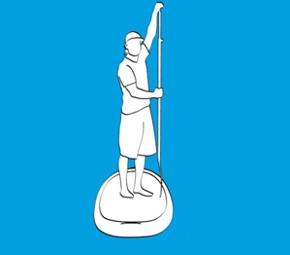 2.Po odrazu od břehu poklekněte do střední části plováku a udělejte několik záběrů pádlem, abyste při případné ztrátě rovnováhy padali do dostatečné hloubky.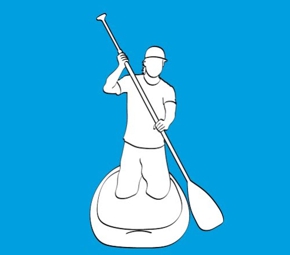 3.V bezpečné vzdálenosti od břehu přejděte do základního postavení – rozkročte se uprostřed plováku na šíři ramen s mírně pokrčenými rameny. Dívejte se před sebe.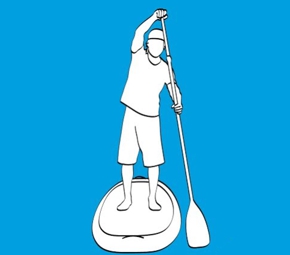 4.Základní záběr vychází z napnutých paží. Abyste plovák udrželi v přímé jízdě, směřujte pádlo kolmo do vody držením horní ruky nad spodní.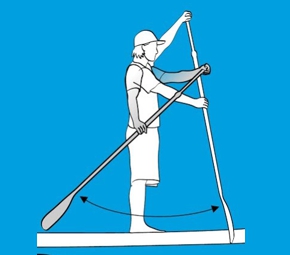 5.Pokud držíte pádlo pravou rukou za hlavou, pádlujte podél levé strany plováku a naopak. Pravidelně střídejte záběrovou stranu, abyste rovnoměrně zatížili tělo.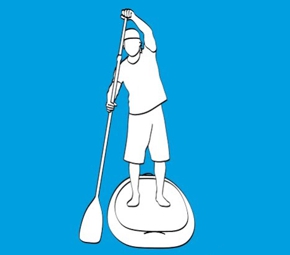 6.Nejsnazším způsobem změny směru je plynulý záběr pádlem v co největší vzdálenosti od plováku směrem k jeho přední či zadní části.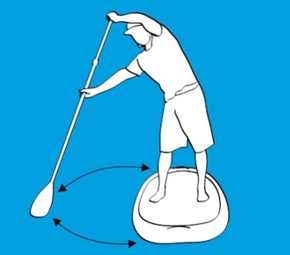 PoložkaPočetStav při předáníStav při vráceníPlovákPlachtaPumpaPádloVesta